Acceso (acceso.ku.edu)Unidad 1, AlmanaqueLos centros de detenciónAsí es un centro de detención de inmigrantes en Texas | Noticiero | Telemundo(Sonido ambiente: voces inaudibles, ruidos, tránsito)	This work is licensed under a 
Creative Commons Attribution-NonCommercial 4.0 International License.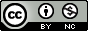 